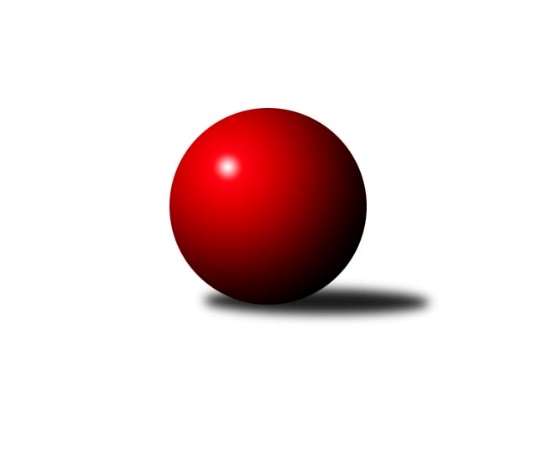 Č.21Ročník 2009/2010	6.3.2010Nejlepšího výkonu v tomto kole: 2551 dosáhlo družstvo: SK Olomouc Sigma MŽKrajský přebor OL 2009/2010Výsledky 21. kolaSouhrnný přehled výsledků:SK Olomouc Sigma MŽ	- TJ Horní Benešov ˝C˝	8:8	2551:2482		5.3.KKŽ Šternberk ˝A˝	- KK Šumperk ˝C˝	12:4	2442:2408		6.3.KK Lipník nad Bečvou ˝A˝	- TJ Pozemstav Prostějov	12:4	2470:2221		6.3.TJ Kovohutě Břidličná ˝B˝	- TJ Tatran Litovel	10:6	2423:2340		6.3.KK Zábřeh  ˝C˝	- Spartak Přerov ˝C˝	4:12	2439:2536		6.3.TJ Sokol Mohelnice	- SKK Jeseník ˝B˝	10:6	2535:2496		6.3.Tabulka družstev:	1.	KKŽ Šternberk ˝A˝	20	14	0	6	185 : 135 	 	 2502	28	2.	KK Lipník nad Bečvou ˝A˝	20	13	0	7	202 : 118 	 	 2500	26	3.	Spartak Přerov ˝C˝	19	13	0	6	178 : 126 	 	 2522	26	4.	TJ Horní Benešov ˝C˝	19	12	1	6	187 : 117 	 	 2491	25	5.	KK Zábřeh  ˝C˝	19	12	0	7	169 : 135 	 	 2486	24	6.	TJ Kovohutě Břidličná ˝B˝	20	11	0	9	164 : 156 	 	 2429	22	7.	SK Olomouc Sigma MŽ	19	10	1	8	162 : 142 	 	 2475	21	8.	KK Šumperk ˝C˝	20	9	0	11	150 : 170 	 	 2438	18	9.	TJ Pozemstav Prostějov	19	8	0	11	139 : 165 	 	 2423	16	10.	TJ Tatran Litovel	20	7	0	13	148 : 172 	 	 2442	14	11.	TJ Horní Benešov ˝E˝	19	6	0	13	118 : 186 	 	 2413	12	12.	SKK Jeseník ˝B˝	19	5	0	14	111 : 193 	 	 2404	10	13.	TJ Sokol Mohelnice	19	5	0	14	103 : 201 	 	 2396	10Podrobné výsledky kola:	 SK Olomouc Sigma MŽ	2551	8:8	2482	TJ Horní Benešov ˝C˝	Miroslav Hyc	 	 209 	 208 		417 	 0:2 	 420 	 	199 	 221		Michal Klich	Jiří Malíšek	 	 213 	 221 		434 	 2:0 	 383 	 	176 	 207		Jindřich Dankovič *1	Ondřej Machút	 	 207 	 196 		403 	 0:2 	 414 	 	196 	 218		Michal Blažek	Pavel Jüngling	 	 217 	 196 		413 	 0:2 	 417 	 	207 	 210		Petr Rak	František Baslar	 	 239 	 231 		470 	 2:0 	 413 	 	201 	 212		Michael Dostál	Petr Malíšek	 	 218 	 196 		414 	 0:2 	 435 	 	208 	 227		Petr Dankovičrozhodčí: střídání: *1 od 41. hodu Robert KučerkaNejlepší výkon utkání: 470 - František Baslar	 KKŽ Šternberk ˝A˝	2442	12:4	2408	KK Šumperk ˝C˝	Petr Pick	 	 202 	 207 		409 	 2:0 	 365 	 	187 	 178		Alexandr Rájoš	Václav Šubert	 	 203 	 206 		409 	 2:0 	 384 	 	188 	 196		Josef Suchan	Pavel  Ďuriš ml.	 	 225 	 226 		451 	 2:0 	 432 	 	233 	 199		Martin Sedlář	Zdeněk Vojáček	 	 192 	 212 		404 	 0:2 	 405 	 	194 	 211		Jaromír Rabenseifner	Emil Pick	 	 189 	 166 		355 	 0:2 	 431 	 	236 	 195		Zdeněk Hrabánek	Jindřich Gavenda	 	 222 	 192 		414 	 2:0 	 391 	 	194 	 197		Miroslav Fricrozhodčí: Nejlepší výkon utkání: 451 - Pavel  Ďuriš ml.	 KK Lipník nad Bečvou ˝A˝	2470	12:4	2221	TJ Pozemstav Prostějov	Rostislav Pelz	 	 198 	 195 		393 	 0:2 	 405 	 	199 	 206		Martin Zaoral	Vilém Zeiner	 	 212 	 204 		416 	 2:0 	 391 	 	178 	 213		Stanislav Feike	Richard Štětka	 	 197 	 196 		393 	 0:2 	 399 	 	206 	 193		Jan Stískal	Jitka Szczyrbová	 	 221 	 200 		421 	 2:0 	 313 	 	155 	 158		Karel Meissel	Zdeněk Macháček ml	 	 221 	 197 		418 	 2:0 	 352 	 	202 	 150		Václav Kovařík	Zdeněk   Macháček st.	 	 202 	 227 		429 	 2:0 	 361 	 	188 	 173		Miroslav Adámekrozhodčí: Nejlepší výkon utkání: 429 - Zdeněk   Macháček st.	 TJ Kovohutě Břidličná ˝B˝	2423	10:6	2340	TJ Tatran Litovel	Zdeněk Fiury st. st.	 	 198 	 227 		425 	 2:0 	 366 	 	194 	 172		Patrik Ščučka	Miloslav Krchov	 	 207 	 193 		400 	 2:0 	 393 	 	199 	 194		Jaroslav Vidim	Petr Otáhal	 	 211 	 209 		420 	 2:0 	 374 	 	193 	 181		Jaroslav Ďulík	Zdeněk Chmela ml.	 	 214 	 196 		410 	 0:2 	 418 	 	192 	 226		Jaromír Janošec	Josef Veselý	 	 195 	 195 		390 	 0:2 	 402 	 	214 	 188		Miroslav Sigmund	Zdeněk Fiury ml. ml.	 	 188 	 190 		378 	 0:2 	 387 	 	181 	 206		Ludvík Vymazalrozhodčí: Nejlepší výkon utkání: 425 - Zdeněk Fiury st. st.	 KK Zábřeh  ˝C˝	2439	4:12	2536	Spartak Přerov ˝C˝	Marek Ollinger	 	 204 	 222 		426 	 0:2 	 433 	 	214 	 219		Jaroslav Krejčí	Václav Kupka	 	 207 	 191 		398 	 0:2 	 417 	 	209 	 208		Jiří Kohoutek	Jiří Karafiát *1	 	 186 	 196 		382 	 0:2 	 407 	 	209 	 198		Jiří Hradílek	Jiří Srovnal	 	 184 	 183 		367 	 0:2 	 440 	 	219 	 221		Rostislav Petřík	Josef Sitta st.	 	 215 	 217 		432 	 2:0 	 430 	 	208 	 222		Petr Vácha	Jan Kolář	 	 220 	 214 		434 	 2:0 	 409 	 	210 	 199		Václav Pumprlarozhodčí: střídání: *1 od 51. hodu Věra UrbáškováNejlepší výkon utkání: 440 - Rostislav Petřík	 TJ Sokol Mohelnice	2535	10:6	2496	SKK Jeseník ˝B˝	Zdeněk Sobota	 	 211 	 198 		409 	 2:0 	 356 	 	159 	 197		Jiří Fárek *1	Petr Polášek	 	 210 	 217 		427 	 0:2 	 446 	 	231 	 215		Jiří Vrba	Zdeněk Šebesta	 	 198 	 216 		414 	 0:2 	 434 	 	219 	 215		Karel Kučera	Iveta Krejčová	 	 223 	 226 		449 	 2:0 	 429 	 	197 	 232		Zdeněk Janoud	Jaroslav Jílek	 	 215 	 202 		417 	 2:0 	 408 	 	203 	 205		Petr  Šulák ml.	Rostislav Krejčí	 	 229 	 190 		419 	 0:2 	 423 	 	213 	 210		Jaromíra Smejkalovározhodčí: střídání: *1 od 50. hodu Eva KřápkováNejlepší výkon utkání: 449 - Iveta KrejčováPořadí jednotlivců:	jméno hráče	družstvo	celkem	plné	dorážka	chyby	poměr kuž.	Maximum	1.	Petr Vácha 	Spartak Přerov ˝C˝	437.59	294.6	143.0	3.9	10/11	(469)	2.	Jakub Mokoš 	TJ Tatran Litovel	435.58	299.2	136.4	4.4	8/11	(465)	3.	Petr Rak 	TJ Horní Benešov ˝C˝	435.10	291.9	143.2	4.6	7/10	(506)	4.	Zdeněk   Macháček st. 	KK Lipník nad Bečvou ˝A˝	434.22	293.4	140.9	3.3	9/10	(465)	5.	Rostislav  Cundrla 	SKK Jeseník ˝B˝	431.89	288.9	143.0	3.7	8/10	(502)	6.	Rostislav Petřík 	Spartak Přerov ˝C˝	430.94	290.9	140.0	3.0	10/11	(490)	7.	František Baslar 	SK Olomouc Sigma MŽ	430.41	290.8	139.6	3.8	9/10	(470)	8.	Jitka Szczyrbová 	KK Lipník nad Bečvou ˝A˝	429.34	289.7	139.6	3.0	10/10	(454)	9.	David Pospíšil 	KKŽ Šternberk ˝A˝	429.00	289.2	139.8	3.7	6/9	(444)	10.	Emil Pick 	KKŽ Šternberk ˝A˝	428.70	294.2	134.5	5.6	9/9	(475)	11.	Zdeněk Fiury ml.  ml.	TJ Kovohutě Břidličná ˝B˝	428.09	294.7	133.4	4.0	8/10	(464)	12.	Jindřich Gavenda 	KKŽ Šternberk ˝A˝	426.40	298.3	128.1	5.2	8/9	(460)	13.	Václav Kupka 	KK Zábřeh  ˝C˝	426.10	287.3	138.8	3.7	8/10	(456)	14.	Richard Štětka 	KK Lipník nad Bečvou ˝A˝	425.77	293.5	132.3	5.0	10/10	(451)	15.	Pavel  Ďuriš ml. 	KKŽ Šternberk ˝A˝	425.60	296.3	129.3	7.9	9/9	(476)	16.	Michal Blažek 	TJ Horní Benešov ˝C˝	425.29	290.2	135.0	5.8	10/10	(478)	17.	Zdeněk Hrabánek 	KK Šumperk ˝C˝	422.12	291.5	130.6	6.9	9/10	(455)	18.	Josef Veselý 	TJ Kovohutě Břidličná ˝B˝	420.33	289.1	131.2	5.0	8/10	(467)	19.	Martin Sedlář 	KK Šumperk ˝C˝	418.60	291.9	126.7	7.4	7/10	(479)	20.	Miroslav Hyc 	SK Olomouc Sigma MŽ	417.11	283.8	133.3	5.0	9/10	(460)	21.	Josef Sitta st. 	KK Zábřeh  ˝C˝	415.88	286.3	129.6	6.8	10/10	(477)	22.	Petr Dankovič 	TJ Horní Benešov ˝C˝	415.85	285.8	130.0	6.2	10/10	(443)	23.	Jana Martiníková 	TJ Horní Benešov ˝E˝	415.77	288.9	126.8	8.0	6/9	(452)	24.	Pavel Jüngling 	SK Olomouc Sigma MŽ	414.92	294.9	120.1	7.6	10/10	(449)	25.	Rostislav Krejčí 	TJ Sokol Mohelnice	413.81	285.6	128.2	6.2	10/10	(463)	26.	Jaromír Janošec 	TJ Tatran Litovel	413.65	287.5	126.2	5.6	9/11	(456)	27.	Jiří Malíšek 	SK Olomouc Sigma MŽ	413.05	283.9	129.2	6.3	10/10	(464)	28.	Petr Pick 	KKŽ Šternberk ˝A˝	412.95	291.7	121.2	7.5	8/9	(456)	29.	Jaromír Martiník 	TJ Horní Benešov ˝E˝	412.50	286.6	125.9	5.6	9/9	(458)	30.	Michal Klich 	TJ Horní Benešov ˝C˝	412.30	285.1	127.3	6.0	8/10	(449)	31.	Alexandr Rájoš 	KK Šumperk ˝C˝	412.12	282.8	129.3	6.6	10/10	(483)	32.	Zdeněk Macháček ml 	KK Lipník nad Bečvou ˝A˝	411.98	291.9	120.1	7.7	10/10	(438)	33.	Rostislav Pelz 	KK Lipník nad Bečvou ˝A˝	410.15	285.2	124.9	7.5	10/10	(446)	34.	Zdeněk Vojáček 	KKŽ Šternberk ˝A˝	409.89	279.9	129.9	7.3	6/9	(455)	35.	Miroslav Sigmund 	TJ Tatran Litovel	409.80	287.6	122.2	6.6	10/11	(454)	36.	Jiří Srovnal 	KK Zábřeh  ˝C˝	409.30	286.0	123.3	6.9	9/10	(454)	37.	Karel Kučera 	SKK Jeseník ˝B˝	408.73	281.7	127.0	5.0	7/10	(450)	38.	Zdeněk Fiury st.  st.	TJ Kovohutě Břidličná ˝B˝	408.70	281.5	127.2	6.6	9/10	(459)	39.	Jiří Hradílek 	Spartak Přerov ˝C˝	408.69	285.1	123.6	8.1	8/11	(437)	40.	Václav Kovařík 	TJ Pozemstav Prostějov	407.38	288.6	118.8	8.4	10/10	(457)	41.	Martin Zaoral 	TJ Pozemstav Prostějov	406.34	282.9	123.5	8.0	10/10	(441)	42.	Jaromíra Smejkalová 	SKK Jeseník ˝B˝	405.81	277.7	128.1	4.8	10/10	(436)	43.	Petr Otáhal 	TJ Kovohutě Břidličná ˝B˝	405.10	282.5	122.6	7.4	10/10	(451)	44.	Stanislav Feike 	TJ Pozemstav Prostějov	405.00	283.2	121.8	8.6	10/10	(473)	45.	Ondřej Machút 	SK Olomouc Sigma MŽ	404.25	281.6	122.7	8.7	8/10	(475)	46.	Zdeněk Šebesta 	TJ Sokol Mohelnice	403.78	281.2	122.6	6.9	10/10	(458)	47.	Jan Kolář 	KK Zábřeh  ˝C˝	403.74	289.8	113.9	7.4	9/10	(459)	48.	Václav Šubert 	KKŽ Šternberk ˝A˝	403.54	279.8	123.8	7.5	7/9	(430)	49.	Jan Stískal 	TJ Pozemstav Prostějov	402.34	281.8	120.5	8.4	8/10	(450)	50.	Robert Kučerka 	TJ Horní Benešov ˝C˝	402.12	284.1	118.0	7.1	7/10	(437)	51.	Petr Malíšek 	SK Olomouc Sigma MŽ	401.71	277.2	124.5	7.3	10/10	(443)	52.	Miroslav Fric 	KK Šumperk ˝C˝	401.16	285.6	115.5	8.1	7/10	(458)	53.	Jaroslav Jílek 	TJ Sokol Mohelnice	401.08	284.6	116.5	9.0	10/10	(498)	54.	Jaromír Rabenseifner 	KK Šumperk ˝C˝	397.79	280.8	117.0	6.2	8/10	(450)	55.	Petr Polášek 	TJ Sokol Mohelnice	397.72	282.8	114.9	9.1	8/10	(455)	56.	Miloslav Krchov 	TJ Kovohutě Břidličná ˝B˝	397.54	276.8	120.7	7.6	10/10	(438)	57.	Jaroslav Vidim 	TJ Tatran Litovel	397.11	279.3	117.8	7.9	9/11	(431)	58.	Zdeněk Chmela  ml.	TJ Kovohutě Břidličná ˝B˝	396.00	278.7	117.3	7.3	8/10	(454)	59.	Ludvík Vymazal 	TJ Tatran Litovel	391.70	270.5	121.2	8.7	10/11	(438)	60.	Jan Kriwenky 	TJ Horní Benešov ˝C˝	391.57	274.4	117.2	8.6	7/10	(425)	61.	Petr  Šulák ml. 	SKK Jeseník ˝B˝	391.21	278.6	112.6	8.4	9/10	(417)	62.	Vilém Zeiner 	KK Lipník nad Bečvou ˝A˝	390.22	277.8	112.4	9.9	10/10	(439)	63.	Pavel Hrnčíř 	TJ Horní Benešov ˝E˝	387.33	268.0	119.3	9.6	8/9	(417)	64.	Zdeněk Sobota 	TJ Sokol Mohelnice	384.40	272.6	111.8	9.1	9/10	(436)	65.	Eva Křápková 	SKK Jeseník ˝B˝	383.37	271.0	112.3	9.5	9/10	(425)	66.	Vladimír Štrbík 	TJ Kovohutě Břidličná ˝B˝	380.78	276.2	104.6	12.1	7/10	(426)		Kamil Axman 	TJ Tatran Litovel	458.00	309.5	148.5	4.5	1/11	(462)		Vlastimil Bělíček 	Spartak Přerov ˝C˝	457.00	298.0	159.0	3.0	2/11	(481)		Vlastimil Štěrba 	TJ Pozemstav Prostějov	453.00	300.0	153.0	3.0	1/10	(453)		Martin Liška 	KK Zábřeh  ˝C˝	447.52	292.1	155.4	4.0	5/10	(512)		David Čulík 	TJ Tatran Litovel	447.00	323.0	124.0	5.0	1/11	(447)		Miroslav Šindler 	Spartak Přerov ˝C˝	443.00	294.0	149.0	1.0	1/11	(443)		Zdeněk Palyza 	KK Šumperk ˝C˝	439.00	317.0	122.0	5.0	1/10	(439)		Michal Albrecht 	KK Zábřeh  ˝C˝	438.75	307.0	131.8	3.5	2/10	(485)		Marek Ollinger 	KK Zábřeh  ˝C˝	438.25	304.2	134.1	6.5	6/10	(451)		Petr Axman 	TJ Tatran Litovel	437.33	300.5	136.8	3.9	3/11	(455)		Michal Symerský 	Spartak Přerov ˝C˝	432.89	288.5	144.4	3.9	6/11	(459)		Dominik Prokop 	KK Zábřeh  ˝C˝	431.00	292.5	138.5	3.0	2/10	(435)		Petr Kozák 	TJ Horní Benešov ˝C˝	431.00	296.0	135.0	4.0	2/10	(449)		Petr Šrot 	KK Šumperk ˝C˝	430.00	297.0	133.0	10.0	1/10	(430)		Jiří Kohoutek 	Spartak Přerov ˝C˝	429.78	298.2	131.6	5.1	6/11	(447)		Miloslav  Petrů 	TJ Horní Benešov ˝E˝	429.67	293.0	136.7	4.3	3/9	(449)		Jiří Fiala 	TJ Tatran Litovel	427.00	300.0	127.0	4.0	1/11	(427)		Jaroslav Krejčí 	Spartak Přerov ˝C˝	426.86	288.5	138.4	4.6	7/11	(461)		Martin Jindra 	TJ Tatran Litovel	425.00	294.5	130.5	5.5	2/11	(426)		Jaroslav Černošek 	SK Olomouc Sigma MŽ	425.00	301.0	124.0	2.0	1/10	(425)		Jiří Divila st. 	Spartak Přerov ˝C˝	424.75	276.5	148.3	5.3	2/11	(467)		Jaroslav Navrátil 	TJ Tatran Litovel	424.47	291.5	132.9	3.7	5/11	(443)		Iveta Krejčová 	TJ Sokol Mohelnice	424.00	296.4	127.6	5.4	4/10	(450)		Jiří Chytil 	Spartak Přerov ˝C˝	423.83	290.3	133.5	8.2	2/11	(437)		Zdeněk Kment 	TJ Horní Benešov ˝C˝	423.10	299.7	123.4	5.6	4/10	(484)		Pavel Černohous 	TJ Pozemstav Prostějov	422.67	293.3	129.3	6.7	3/10	(452)		Milan Vymazal 	KK Šumperk ˝C˝	422.50	288.2	134.3	5.2	5/10	(468)		Jaromír Vondra 	KK Šumperk ˝C˝	422.11	289.3	132.8	6.4	5/10	(458)		Anna Drlíková 	TJ Sokol Mohelnice	418.00	269.0	149.0	3.0	1/10	(418)		Jiří Fárek 	SKK Jeseník ˝B˝	416.93	285.3	131.7	6.8	6/10	(449)		Jiří Michálek 	KK Zábřeh  ˝C˝	415.50	287.3	128.3	6.5	4/10	(434)		Břetislav Sobota 	SK Olomouc Sigma MŽ	414.75	300.3	114.5	7.5	2/10	(430)		Zdeňka Habartová 	TJ Horní Benešov ˝E˝	414.50	286.0	128.5	5.5	2/9	(415)		Martin Spisar 	TJ Pozemstav Prostějov	413.50	285.0	128.5	6.0	2/10	(435)		Stanislav Beňa  st.	Spartak Přerov ˝C˝	412.63	283.3	129.4	5.5	4/11	(447)		Miroslav Ondrouch 	KK Lipník nad Bečvou ˝A˝	412.00	271.0	141.0	5.0	1/10	(412)		Marek  Navrátil 	Spartak Přerov ˝C˝	411.00	293.0	118.0	6.0	1/11	(411)		Zdeněk Janoud 	SKK Jeseník ˝B˝	410.83	289.0	121.8	7.0	3/10	(429)		Jindřich Dankovič 	TJ Horní Benešov ˝C˝	410.00	273.7	136.3	5.7	3/10	(418)		František Hajduk 	TJ Pozemstav Prostějov	409.50	282.5	127.0	11.0	2/10	(433)		Michael Dostál 	TJ Horní Benešov ˝C˝	408.50	283.7	124.8	6.5	6/10	(455)		Miroslav Adámek 	KK Šumperk ˝C˝	408.00	281.5	126.5	6.5	2/10	(413)		Václav Pumprla 	Spartak Přerov ˝C˝	408.00	289.5	118.5	5.5	6/11	(446)		Luděk Zeman 	TJ Horní Benešov ˝E˝	407.98	290.5	117.5	6.5	5/9	(438)		David Janušík 	Spartak Přerov ˝C˝	407.92	289.3	118.6	7.2	4/11	(440)		Jiří Vrba 	SKK Jeseník ˝B˝	405.86	285.6	120.3	7.7	6/10	(446)		Jan Karlík 	Spartak Přerov ˝C˝	405.17	285.5	119.7	8.8	2/11	(441)		Jiří Vrobel 	TJ Tatran Litovel	404.50	263.5	141.0	3.0	2/11	(419)		Jaroslav Koudelný 	TJ Sokol Mohelnice	404.00	274.0	130.0	9.0	1/10	(404)		Věra Urbášková 	KK Zábřeh  ˝C˝	403.77	284.4	119.3	7.4	5/10	(431)		Eva Paňáková 	TJ Pozemstav Prostějov	403.00	278.0	125.0	7.3	3/10	(432)		Ľudovit Kumi 	TJ Sokol Mohelnice	402.83	279.1	123.7	7.3	6/10	(447)		Dušan Říha 	KKŽ Šternberk ˝A˝	402.00	284.0	118.0	7.0	1/9	(402)		Zdeněk Žanda 	TJ Horní Benešov ˝C˝	401.67	282.3	119.3	8.3	3/10	(417)		Miroslav Adámek 	TJ Pozemstav Prostějov	400.48	278.9	121.6	8.2	6/10	(440)		Jiří Vrba 	SKK Jeseník ˝B˝	400.00	275.0	125.0	2.0	1/10	(400)		Alena Vrbová 	SKK Jeseník ˝B˝	398.00	269.0	129.0	5.0	1/10	(398)		Jakub Marušinec 	TJ Pozemstav Prostějov	397.33	284.7	112.7	9.8	2/10	(422)		František Habrman 	TJ Kovohutě Břidličná ˝B˝	397.00	275.0	122.0	8.0	1/10	(397)		Kamil Kovařík 	TJ Horní Benešov ˝E˝	397.00	279.4	117.6	9.6	5/9	(447)		Dominik Tesař 	TJ Horní Benešov ˝E˝	396.34	275.5	120.8	9.3	5/9	(440)		Josef Suchan 	KK Šumperk ˝C˝	396.17	277.5	118.6	6.6	6/10	(442)		Michal Rašťák 	TJ Horní Benešov ˝E˝	395.80	278.2	117.6	7.1	4/9	(425)		Alois Šafařík 	TJ Tatran Litovel	395.50	271.0	124.5	8.5	2/11	(406)		Jaroslav Ďulík 	TJ Tatran Litovel	390.61	275.3	115.4	7.7	7/11	(425)		Zbyněk Tesař 	TJ Horní Benešov ˝E˝	390.43	266.0	124.4	8.1	5/9	(450)		Hana Ollingerová 	KK Zábřeh  ˝C˝	390.00	271.0	119.0	11.0	1/10	(390)		Jiří Karafiát 	KK Zábřeh  ˝C˝	384.75	277.3	107.4	8.1	3/10	(437)		Karel Meissel 	TJ Pozemstav Prostějov	381.80	275.0	106.8	11.2	5/10	(436)		Jan Reif 	SK Olomouc Sigma MŽ	380.00	273.0	107.0	5.0	1/10	(380)		Dagmar Jílková 	TJ Sokol Mohelnice	379.00	274.9	104.1	10.6	5/10	(409)		Jaroslav  Koppa 	KK Lipník nad Bečvou ˝A˝	377.50	269.0	108.5	9.5	2/10	(420)		Miroslav Setinský 	SKK Jeseník ˝B˝	376.00	277.7	98.3	10.7	3/10	(396)		Milan Král 	SK Olomouc Sigma MŽ	375.00	273.0	102.0	8.0	1/10	(375)		Patrik Ščučka 	TJ Tatran Litovel	374.00	265.0	109.0	10.0	2/11	(382)		Miroslav Jemelík 	SKK Jeseník ˝B˝	374.00	266.3	107.8	12.0	4/10	(405)		Jana Fousková 	SKK Jeseník ˝B˝	370.00	264.5	105.5	7.0	2/10	(382)		Renata Semlerová 	TJ Sokol Mohelnice	369.75	271.5	98.3	12.8	2/10	(385)		Ondřej Matula 	TJ Pozemstav Prostějov	369.50	267.3	102.3	7.5	2/10	(395)		Pavel Smejkal 	KKŽ Šternberk ˝A˝	366.04	263.0	103.0	10.1	4/9	(432)		Dušan Sedláček 	TJ Sokol Mohelnice	363.00	265.0	98.0	16.0	1/10	(363)		Jaroslav Navrátil 	SKK Jeseník ˝B˝	363.00	266.0	97.0	13.0	1/10	(363)		Miroslav Mrkos 	KK Šumperk ˝C˝	363.00	275.0	88.0	7.0	1/10	(363)		Jiří Fiala 	KK Šumperk ˝C˝	352.00	250.0	102.0	8.5	2/10	(364)		Antonín Guman 	KK Zábřeh  ˝C˝	346.50	254.5	92.0	13.0	2/10	(388)		Jaroslav Rabenseifer st. 	KK Šumperk ˝C˝	335.00	234.5	100.5	10.5	2/10	(368)Sportovně technické informace:Starty náhradníků:registrační číslo	jméno a příjmení 	datum startu 	družstvo	číslo startu
Hráči dopsaní na soupisku:registrační číslo	jméno a příjmení 	datum startu 	družstvo	Program dalšího kola:22. kolo13.3.2010	so	9:00	SKK Jeseník ˝B˝ - KK Zábřeh  ˝C˝	13.3.2010	so	9:00	TJ Tatran Litovel - KK Lipník nad Bečvou ˝A˝	13.3.2010	so	11:00	TJ Sokol Mohelnice - KKŽ Šternberk ˝A˝	13.3.2010	so	12:00	Spartak Přerov ˝C˝ - SK Olomouc Sigma MŽ	13.3.2010	so	12:30	TJ Horní Benešov ˝C˝ - TJ Horní Benešov ˝E˝	13.3.2010	so	12:30	TJ Pozemstav Prostějov - KK Šumperk ˝C˝	Nejlepší šestka kola - absolutněNejlepší šestka kola - absolutněNejlepší šestka kola - absolutněNejlepší šestka kola - absolutněNejlepší šestka kola - dle průměru kuželenNejlepší šestka kola - dle průměru kuželenNejlepší šestka kola - dle průměru kuželenNejlepší šestka kola - dle průměru kuželenNejlepší šestka kola - dle průměru kuželenPočetJménoNázev týmuVýkonPočetJménoNázev týmuPrůměr (%)Výkon4xFrantišek BaslarSigma MŽ4706xFrantišek BaslarSigma MŽ112.964704xPavel  Ďuriš ml.Šternberk A4513xPavel  Ďuriš ml.Šternberk A110.854512xIveta KrejčováMohelnice4495xZdeněk   Macháček st.KK Lipník A109.124291xJiří VrbaJeseník B4463xJitka SzczyrbováKK Lipník A107.084217xRostislav PetříkSp.Přerov C4401xIveta KrejčováMohelnice106.74491xPetr DankovičHor.Beneš.C4355xRostislav PetříkSp.Přerov C106.51440